UN APPUI-CONSEIL CARRIÈRE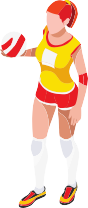 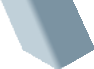 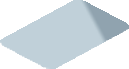 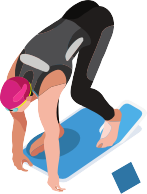 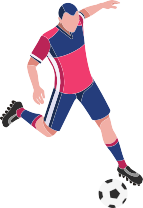 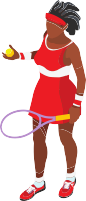 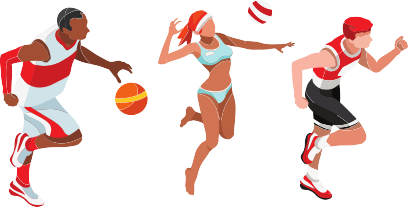 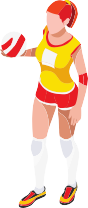 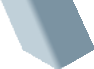 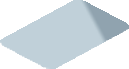 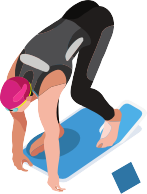 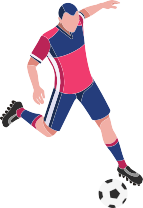 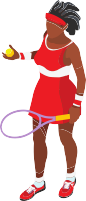 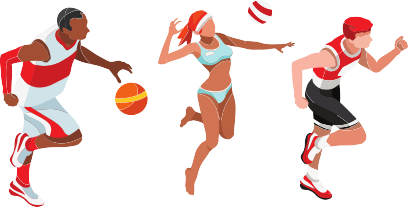 À DESTINATION DES SPORTIF(VE)S PROFESSIONNEL(LE)S DE PLUS DE 23 ANS, AYANT + DE 2 ANS DE CONTRAT DE SPORTIF PROFESSIONNEL ET LES ENTRAINEURS PROFESSIONNELSDISPOSITIF PRIS EN CHARGE À 100% PAR L'AFDAS20H D'ACCOMPAGNEMENT INDIVIDUEL À LA RECONVERSION OU À LA RÉORIENTATIONRéflexion et mise en oeuvre d'un nouveau projet professionnelStructuration de l'après-carrière avec un plan d'action construitEchanges et suivi du plan d'action jusqu'à sa concrétisation finaleObjectifs : Apprendre à mieux se connaître / Se projeter sur un nouveau métier / Co-construire les conditions de réussite de son projet professionnel / Regagner en confiance et énergieUNE ÉQUIPE EXPÉRIMENTÉE POUR VOUS ACCOMPAGNER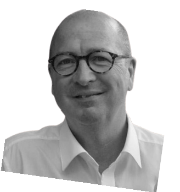 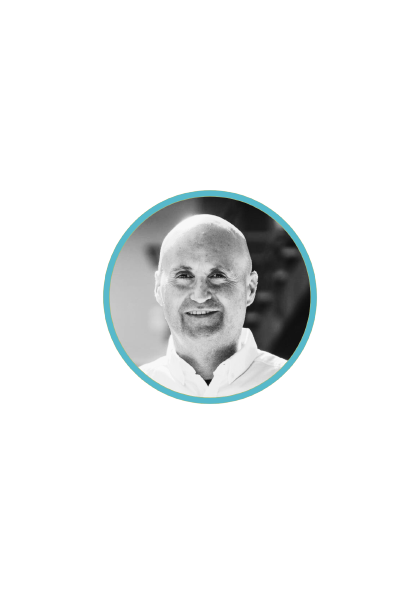 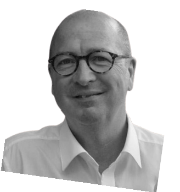 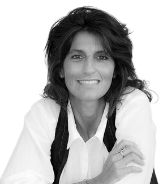 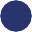 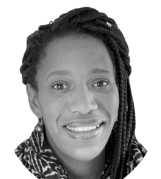 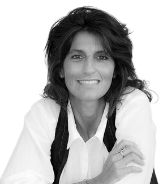 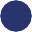 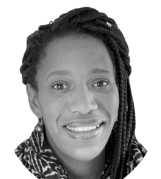 Sonia MELISSECoach mental, experte dans l’accompagnement des sportifs et des entraîneurs en transition professionnelle Ancienne joueuse professionnelle de Basket-ballVOUS ÊTES INTÉRESSÉ, VOUS VOULEZ PLUS DE PRÉCISIONS ? CONTACTEZ-NOUS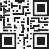 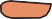 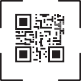 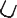 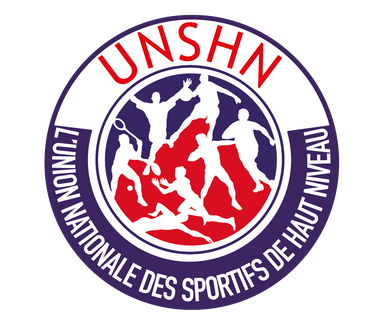 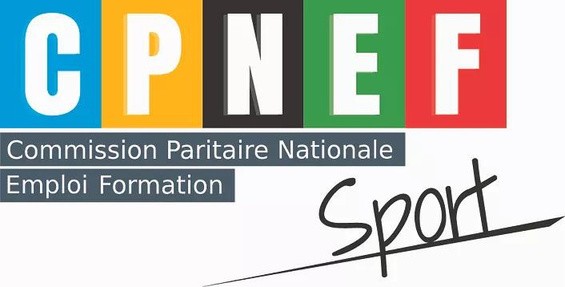 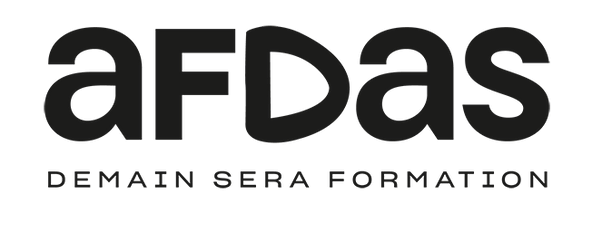 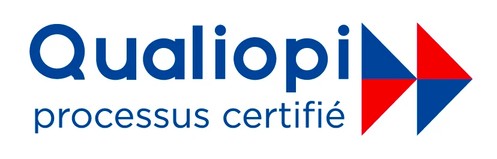 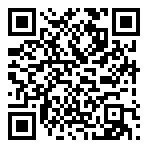 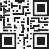 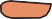 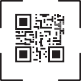 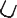 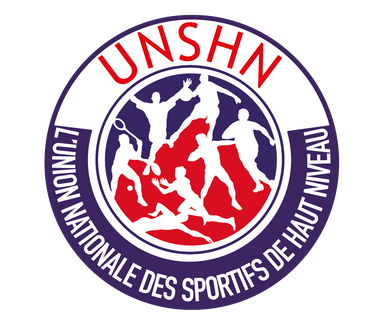 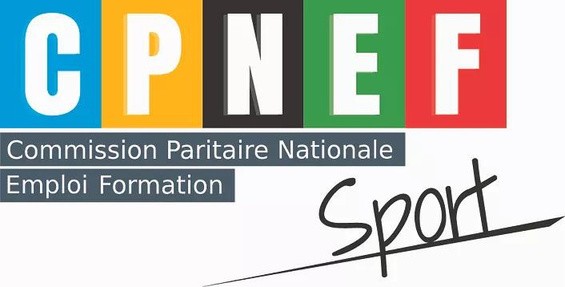 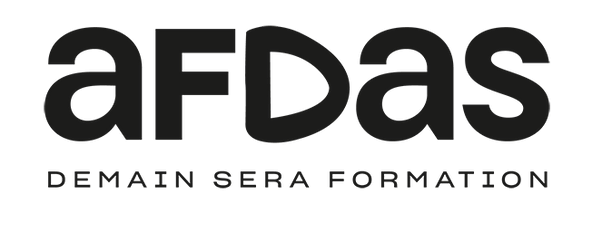 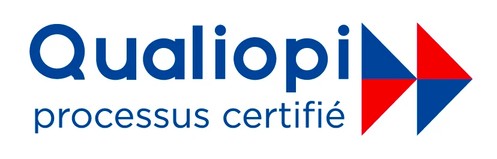 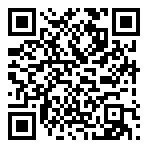 